
Objectifs d’apprentissage : 	
-  Ecouter une lettre de présentation ; prendre des notes, se préparer et se présenter-  Interviewer d’autres élèves (lettre de présentation)-  Nommer des activités qui ont lieu durant la semaine-  Compléter une chanson, apprendre et présenter-  Questionner quelqu’un sur sa date d’anniversaire et répondre à une question sur celle-ciMatériel complémentaire disponibledes jeux en allemand aux pages p. 25 à 31 et en français aux pages 90 à 97. Des consignes de jeux sont disponibles à la page 24.Les corrigés des exercices de l’Arbeitsbuch sont transcrits aux pages 159 à 163.Matériel utilisé :LHB p.165, chunks élèves + tableau des consignes élèves de l’animationKopiervorlagen sur le siteCD KB plages 21-22                                                                                                                                                                                                                                                                                                                                   Animation primaire L2                                                                                                                                                                                                                                                                                                                                    Mai 2016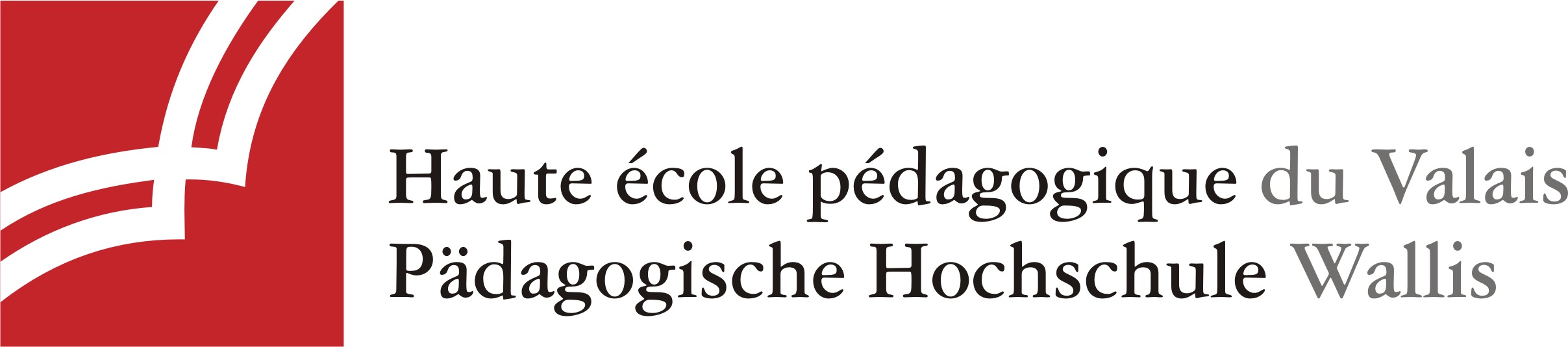 7. Klasse HuS 2    Fil rougeActivitéActivité communicative langagièreActivité communicative langagièreKB 1 p. 26KB 2 p. 26KB 3 p. 27KB 4 p. 271a. Cette activité reprend en fait toutes les notions que les élèves savent dire sur une personne. La présentation est orientée sur un texte à écouter, sur des notes et sur des débuts de phrases. Les élèves écoutent le texte et prennent des notes, ce qui va leur permettre de présenter alors eux-mêmes Helen. 1b. Par trois, quatre, les élèves préparent une présentation d’Helen (ils se partagent les parties) et le font devant leurs camarades. 1c. Ici, les compétences développées doivent être transférées sur un élève de la classe qui va être décrit. Par deux, chacun présente son camarade. On peut proposer aux élèves de se mettre ensuite par 4, pour que chacun puisse écouter plusieurs présentations. Cette activité propose la répétition des jours de la semaine : en plénum, compléter les deux premières phrases puis laisser les élèves par deux compléter les autres phrases, par oral. Si certains ont du temps ou le souhaitent, ils pourraient ensuite écrire les phrases. Ecouter la plage 21 du CD KB pour contrôle. Solution: 1. Am Vormittag bin ich in der Schule. 2. Am Dienstag um vier Uhr habe ich Gitarrenunterricht. Das dauert eine Stunde. 3. Am Mittwoch gehe ich mit Katja spazieren. 4. Am Donnerstag um sechs spiele ich immer Tennis. 5. Am Freitag gehe ich mit Bello zum Tierarzt. Am Samstag sehe ich drei Stunden fern. 7. Am Sonntag um drei Uhr kommt meine Oma. Sie ist sehr lustig!3a. Les élèves lisent la chanson et la complètent (rimes): les deux premières sont faites en plénum avec l’enseignant, puis en groupe oralement ; les élèves émettent des hypothèses. Leur expliquer que les verbes ont été écourtés pour induire un rythme. Les groupes lisent ensuite leur travail et en dernier, écoutent la plage 22 du CD KB pour contrôle.Solution: Am Montag spiel’ ich Fussball, da hab‘ ich keine Zeit. Am Dienstag geh‘ ich schwimmen, es tut mir schrecklich leid. Am Mittwoch muss ich lernen, für den Mathe-Test. Am Donnerstag hab‘ ich Geburtstag, da mache ich ein Fest. Am Freitag geht es leider nicht, da hab‘ ich Geigenunterricht. Aber am Wochenende hab‘ ich frei. Kommst du dann vorbei?3b. Les élèves chantent cette chanson. Proposer aux élèves de mettre en scène cette chanson par groupes et pourquoi pas les filmer pour échanger avec une classe d’échange. Cf KV Online (site Junior 7e)Les 12 mois de l’année et un certain nombre de nombres ordinaux sont entraînés dans cette activité. Les garçons sont représentés en bleu et les filles en rouge. Composer des groupes de 6 élèves : un élève (de chaque groupe) commence le jeu en disant « Er hat im (Monat) Geburtstag. ». Une seule personne a son anniversaire dans le mois, soit un garçon, soit une fille. Les élèves cherchent et nomment les personnes. « Das ist (Name). Er/Sie hat am …ten / …sten Geburtstag ». Astuce: répéter avant cette activité les nombres ordinaux en interrogeant les élèves sur leur date d’anniversaire. CO-EOCE-EOCOEOCO-EO-FLJeux, activités complémentaires Arbeitsbuch, Meine Wörter p. 24 et 25Arbeitsbuch, Meine Stärken 1, p. 26 à 30Chanson: filmer et envoyer à la classe d‘échangeActivités  élèves proposées sur le site « Junior » www.junior-deutsch.ch2 jeux sont proposés ici, Le „Glücksrad“ et le „Wörterbuchspiel“.